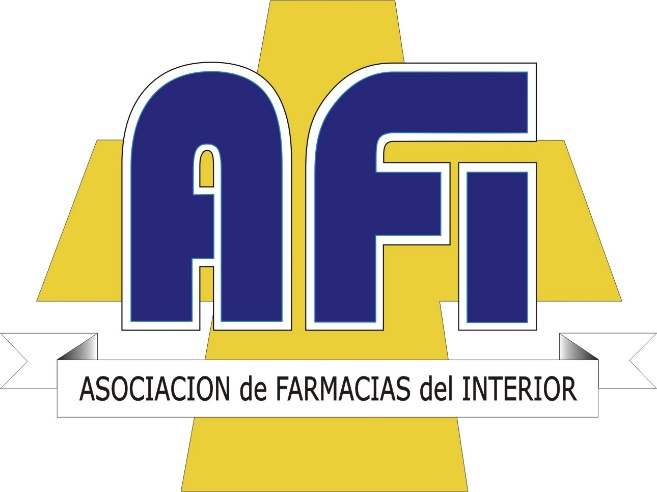 Estimado Socio:Tenemos el agrado de informarle la nueva integración de la comisión directiva de la Asociación de Farmacia del Interior, la misma es:Con el objetivo de poder conocer más nuestra realidad y hacerlos participes a todos es que adjuntamos una breve encuesta para poder trabajar sobre nuestros temas en común. El plazo máximo de entrega de la misma es el viernes 21 de junio. GÁNESE UNA TABLET ALCATEL ENTREGANDO LA ENCUESTA EN TIEMPO.La encuesta puede ser entregada por los diferentes canales detallados a continuación:Carta: 18 de julio 1874 oficina 405. Mail: contacto@afi.com.uy / ndemarco@afi.com.uyWhatsapp: 097 119 754.Fax: 2409 9876Desde ya muchas gracias. COMISIÓN DIRECTIVA¿Qué herramientas de informática usa en su farmacia?Comentarios (Otros):_________________________________________________________________________________¿Cómo cataloga el nivel de conectividad de su internet?Comentarios:_________________________________________________________________________________¿Recibe la revista DE TURNO?¿Usa la revista DE TURNO?Comentarios:_________________________________________________________________________________¿Conoce la página WEB de AFI?Comentarios:_________________________________________________________________________________En Caso de no recibir o usar la revista DE TURNO, ¿qué herramienta le gustaría que AFI le facilitara?Comentarios:_________________________________________________________________________________¿Qué esperas de la Asociación?Comentarios:__________________________________________________________________________________________________________________________________________________________________Miguel Taberne – PRESIDENTEFarmacia Nueva BrunTrinidad -  FloresAlicia Chavert – VICEPESIDENTEFarmacia La CabinaLas Flores - MaldonadoDaniel Chargoñia - SECRETARIOFarmacia ArrietaNueva Palmira - ColoniaMatias Lopez - PROTESOREROFarmacia Farmashop IIPando - CanelonesIgnacio Britos - TESOREROFarmacia BritosCanelonesIvonne Moreno - PROSECRETARIAFarmacia Del NavioLa Paloma - RochaGustavo Delgado - VOCALFarmacia Acosta San Antonio - CanelonesComputadoraTabletCelularNinguna BuenaMuy BuenaRegularDeficienteSINOSINOSINO